Návod na výrobu zajíčka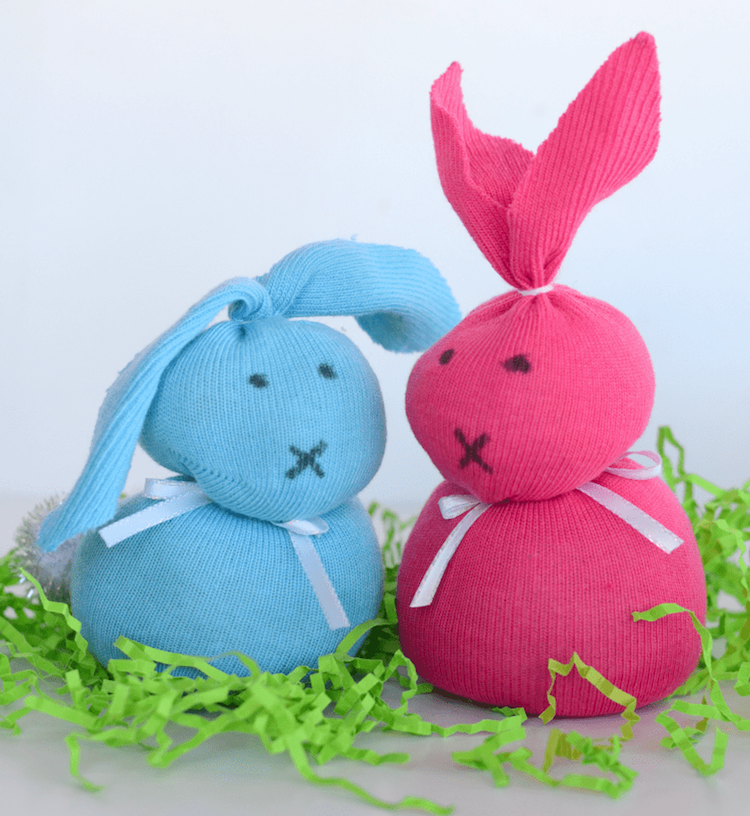 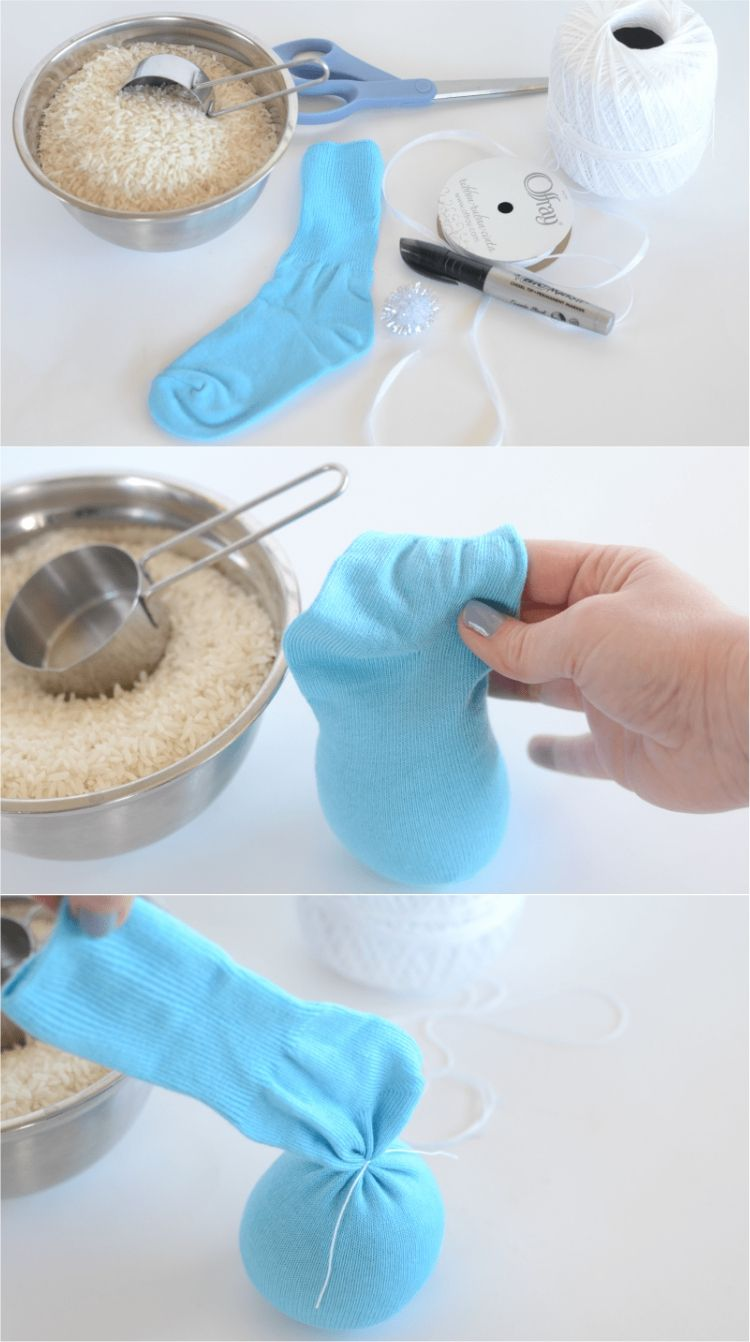 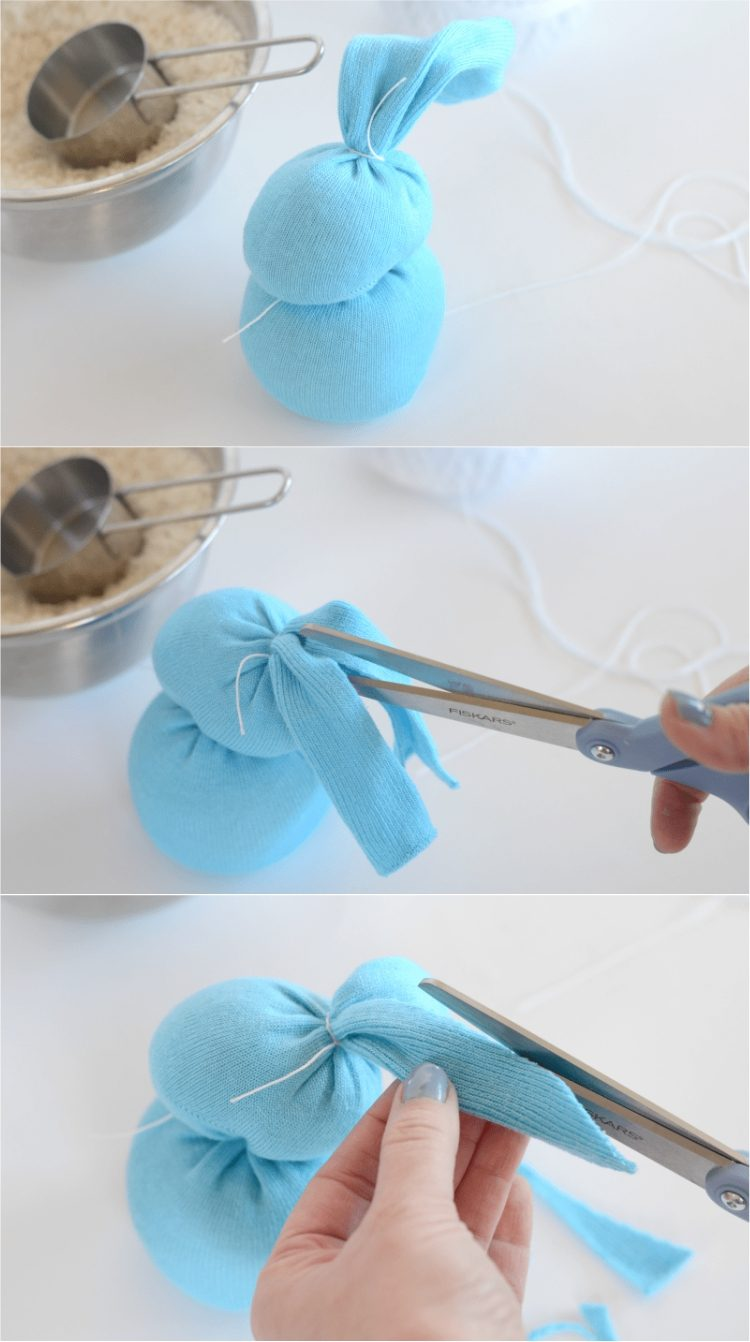 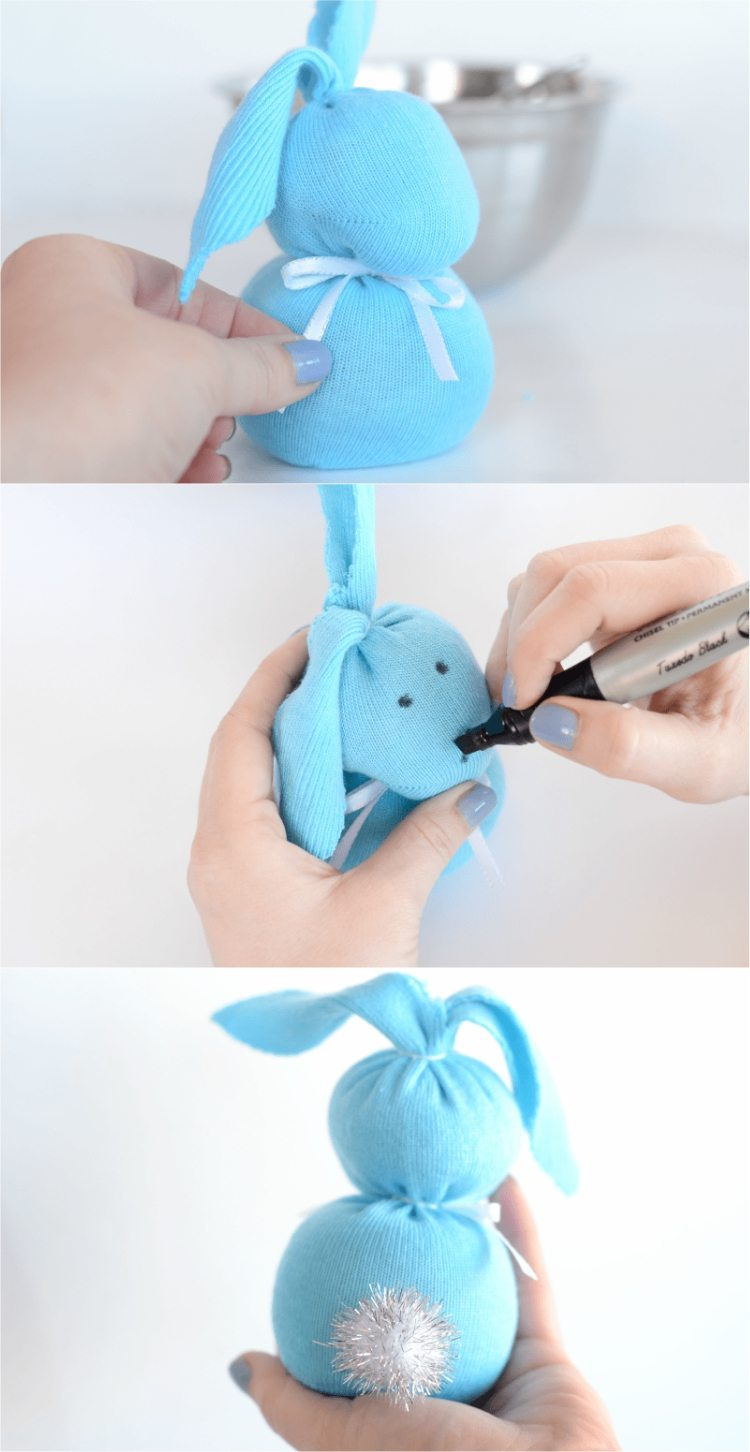 